Department of Microbiology and Immunology
MSc Thesis Defence Report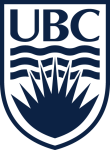 Student Name: ______________________________Student Number: ___________________________MSc Defence Date: _______________________Members of Examination CommitteeSummary of Defence:Evaluation of Committee:⃝Pass						⃝Fail					⃝Outstanding_________________________					_________________________		Student’s Signature					Supervisor’s Signature						Student’s Signature						Supervisor’s SignatureSupervisorExternal examinerCommittee member